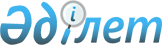 Қазақстан Республикасы Үкіметінің 2009 жылғы 26 қазандағы № 1669 қаулысына өзгерістер мен толықтыру енгізу туралы
					
			Күшін жойған
			
			
		
					Қазақстан Республикасы Үкіметінің 2011 жылғы 11 наурыздағы № 253 қаулысы. Күші жойылды - Қазақстан Республикасы Үкіметінің 2014 жылғы 24 ақпандағы № 132 қаулысымен

      Ескерту. Күші жойылды - ҚР Үкіметінің 24.02.2014 № 132 қаулысымен (алғашқы ресми жарияланған күнінен кейін күнтізбелік он күн өткен соң қолданысқа енгізіледі).      Қазақстан Республикасының Үкіметі ҚАУЛЫ ЕТЕДІ:



      1. «Тұрғылықты жерінен мекен-жай анықтамаларын беру» мемлекеттік қызмет стандартын бекіту туралы» Қазақстан Республикасы Үкіметінің 2009 жылғы 26 қазандағы № 1669 қаулысына (Қазақстан Республикасының ПҮАЖ-ы, 2009 ж., № 45, 429-құжат) мынадай өзгерістер мен толықтыру енгізілсін:



      кіріспеде «9-1-бабына» деген сөздер «9-1, 15-2-баптарына» деген сөздермен ауыстырылсын;



      көрсетілген қаулымен бекітілген «Тұрғылықты жерінен мекенжай анықтамаларын беру» мемлекеттік қызмет стандартында:



      1-тармақтағы «мен жұмыс кестесі» деген сөздер алынып тасталсын;



      5 және 6-тармақтар мынадай редакцияда жазылсын:

      «5. 3-қосымшаға сәйкес қағаз тасымалдағышта мекенжай анықтамасын беру көрсетілетін мемлекеттік қызметтің нәтижесі болып табылады.

      6. Мемлекеттік қызмет Қазақстан Республикасының жеке және заңды тұлғаларына, шетелдіктерге және азаматтығы жоқ адамдарға (бұдан әрі - тұтынушылар) көрсетіледі.»;



      14-тармақ алынып тасталсын;

      мынадай мазмұндағы 23-1-тармақпен толықтырылсын:

      «23-1. Мемлекеттік қызмет нәтижелерімен келіспеген жағдайда, тұтынушының заңнамада белгіленген тәртіппен сотқа жүгінуге құқығы бар.»;



      26-тармақ алынып тасталсын;

      көрсетілген мемлекеттік қызмет стандартының 1, 2-қосымшаларындағы 4-баған алынып тасталсын.



      2. Осы қаулы алғашқы ресми жарияланған күнінен бастап күнтізбелік он күн өткен соң қолданысқа енгізіледі.      Қазақстан Республикасының

      Премьер-Министр                            К. Мәсімов
					© 2012. Қазақстан Республикасы Әділет министрлігінің «Қазақстан Республикасының Заңнама және құқықтық ақпарат институты» ШЖҚ РМК
				